Številka: 011-20/2020Datum:   09. 06. 2020V  A  B  I  L  ONa podlagi 88. člena Poslovnika Občinskega sveta Občine Izola (Uradne objave Občine Izola, št. 15/2018 – uradno prečiščeno besedilo) sklicujem8.  redno sejo Odbora za družbene dejavnosti,ki botorek, 16. junija 2020 ob 16.30 uriv sejni sobi Občinskega sveta Občine Izola na Kristanovem trgu 1 v Izoliz naslednjim predlogom dnevnega reda:Potrditev zapisnika 7. redne seje Odbora z dne 11. december 2019;Javni vzgojno izobraževalni zavod Glasbena šola Koper:Letno poročilo javnega zavoda Glasbena šola Koper za leto 2019,Letni delovni načrt javnega zavoda Glasbena šola Koper za šolsko leto 2019/2020,Finančni načrt javnega zavoda Glasbena šola Koper za leto 2020;Javni vzgojno izobraževalni zavod Vrtec Mavrica Izola:Letno poročilo javnega vzgojno izobraževalnega zavoda Vrtec Mavrica Izola za leto 2019;Letni delovni načrt javnega vzgojno izobraževalnega zavoda Vrtec Mavrica Izola za šolsko leto 2019/2020;Finančni načrt javnega vzgojno izobraževalnega zavoda Vrtec Mavrica Izola za leto 2020;Javni vzgojno izobraževalni zavod Osnovna šola Livade Izola:Letno poročilo javnega vzgojno izobraževalnega zavoda Osnovna šola Livade Izola za leto 2019;Letni delovni načrt javnega izobraževalnega zavoda Osnovna šola Livade Izola za šolsko leto 2019/2020;Finančni načrt javnega vzgojno izobraževalnega zavoda Osnovna šola Livade za leto 2020;Javni vzgojno izobraževalni zavod Osnovna šola Vojke Šmuc:Letno poročilo javnega vzgojno izobraževalnega zavoda Osnovna šola Vojke Šmuc za leto 2019;Letni delovni načrt javnega vzgojno izobraževalnega zavoda Osnovna šola Vojke Šmuc za šolsko leto 2019/2020;Finančni načrt javnega vzgojno izobraževalnega zavoda Osnovna šola Vojka Šmuc za leto 2020;Javni vzgojno izobraževalni zavod Scuola Elementare Dante Alighieri Isola - Osnovna šola Dante Alighieri Izola:Letno poročilo javnega vzgojno izobraževalnega zavoda Scuola Elementare – Osnovna šola Dante Alighieri Isola za leto 2019;Letni delovni načrt javnega vzgojno izobraževalnega zavoda Scuola Elementare – Osnovna šola Dante Alighieri Isola za šolsko leto 2019/2020;Finančni načrt javnega vzgojno izobraževalnega zavoda Scuola Elementare – Osnovna šola Dante Alighieri Izola za leto 2020;Javni zavod za lekarniško dejavnost Obalne lekarne Koper:Letno poročilo javnega zavoda Obalne lekarne Koper za leto 2019,Program dela in razvoja javnega zavoda Obalne lekarne Koper za leto 2020,Finančni načrt javnega zavoda za lekarniško dejavnost Obalne lekarne Koper za leto 2020:Predlog razporeditve preteklih presežkov javnega vzgojno izobraževalnega zavoda Scuola Elementare "Dante Alighieri" Isola - Osnovna šola "Dante Alighieri" Izola;Predlog sklepa o upravljavskem načrtu za naselbino Kaštelir pri Kortah;Razno.Gradivo je priloženo in naloženo ter dostopno na uradni spletni strani Občine Izola, in sicer na naslovu: Izola.si/ Občina Izola/ Organi občine/ Občinski svet/ Seje (direkten dostop do gradiva: http://izola.si/obcina-izola/organi-obcine/obcinski-svet/seje/). Prosim, da se seje zagotovo in točno udeležite in pri tem upoštevate še vedno veljavne varnostne ukrepe NIJZ ter Vlade RS. V prostoru, kjer bo potekala seja, bodo na voljo razkužila, obvezno bo nošenje zaščitne obrazne maske. Morebitno odsotnost lahko sporočite na telefon št. 05/66-00-105 (Nina KASAL) ali po e-pošti nina.kasal@izola.si.                                                              PredsednikDario MADŽAREVIĆ l.r. Vabljeni:                                                                                         člani odbora – po elektronski pošti,  župan – po elektronski pošti,                                                                               direktor OU – po elektronski pošti,vodje občinskih uradov – po elektronski pošti;občinski svetniki Občine Izola;g. Iztok Babnik, ravnatelj Glasbene šole – po elektronski pošti;ga. Suzana Božič, ravnateljica Vrtca Mavrica Izola – po elektronski pošti;ga. Maja Cetin, ravnateljica OŠ Livade Izola – po elektronski pošti;ga. Irena Sivka Horvat, ravnateljica OŠ Vojke Šmuc -  po elektronski pošti;ga. Cristina Valentič Kostić, v.d. ravnateljice OŠ – SE Dante Alighieri Izola – Isola – po elektronski pošti;ga. Katja Gombač Aver, direktorice JZ Obalne lekarne – po elektronski pošti. V vednost:svetniškim klubom – po elektronski pošti,političnim strankam – po elektronski pošti,ISNS – po elektronski pošti.Prot. n.: 011- 20/2020Data:     09. 06. 2020I  N  V  I  T  OIn virtù dell'articolo 88 del Regolamento di procedura del Consiglio del Comune di Isola (Bollettino Ufficiale del Comune di Isola n. 15/2018 – testo unico ufficiale), si convoca l’8a seduta ordinaria del Comitato per le attività socialiper il giornomartedì 16 giugno 2020 alle ore 16.30presso la sala riunioni del Consiglio del Comune di Isola in Piazza E. Kristan n. 1 a Isola,con la seguente proposta dio r d i n e  d e l  g i o r n o:Convalida del verbale della 7a seduta ordinaria del Comitato, tenutasi l’11 dicembre 2019;Ente pubblico di educazione e istruzione Scuola di musica di Capodistria:Relazione annuale dell'Ente pubblico Scuola di musica di Capodistria per l'anno 2019,Piano annuale di lavoro dell'Ente pubblico di educazione e istruzione Scuola di musica di Capodistria per l'anno scolastico 2019/2020,Piano finanziario dell'Ente pubblico di educazione e istruzione Scuola di musica di Capodistria per l'anno 2020;Ente pubblico di educazione e istruzione Asilo Mavrica Isola:Relazione annuale dell'Ente pubblico di educazione e istruzione Asilo Mavrica Isola per l'anno 2019;Piano annuale di lavoro dell'Ente pubblico di educazione e istruzione Asilo Mavrica Isola per l'anno scolastico 2019/2020;Piano finanziario dell'Ente pubblico di educazione e istruzione Asilo Mavrica per l'anno 2020;Ente pubblico di educazione e istruzione Scuola elementare Livade Isola:Relazione annuale dell'Ente pubblico di educazione e istruzione Scuola elementare Isola per l'anno 2019;Piano annuale di lavoro dell'Ente pubblico di educazione e istruzione Scuola elementare Livade Isola per l'anno scolastico 2019/2020;Piano finanziario dell'Ente pubblico di educazione e istruzione Scuola elementare Livade Isola per l'anno 2020;Ente pubblico di educazione e istruzione Scuola elementare Vojka Šmuc Isola:Relazione annuale dell'Ente pubblico di educazione e istruzione Scuola elementare Vojka Šmuc per l'anno 2019;Piano annuale di lavoro dell'Ente pubblico di educazione e istruzione Scuola elementare Vojka Šmuc per l'anno scolastico 2019/2020;Piano finanziario dell'Ente pubblico di educazione e istruzione Scuola elementare Vojka Šmuc Isola per l'anno 2020;Ente pubblico di educazione e istruzione Scuola elementare Dante Alighieri Isola – Osnovna šola Dante Alighieri Izola:Relazione annuale dell'Ente pubblico di educazione e istruzione Scuola Elementare – Osnovna šola Dante Alighieri Isola per l'anno 2019;Piano annuale di lavoro dell'Ente pubblico di educazione e istruzione Scuola Elementare – Osnovna šola Dante Alighieri Isola per l'ano scolastico 2019/2020;Piano finanziario dell'Ente pubblico di educazione e istruzione Scuola Elementare – Osnovna šola Dante Alighieri Izola per l'anno 2020;Ente pubblico per l'attività farmaceutica Farmacie costiere di Capodistria:Relazione annuale dell'Ente pubblico Farmacie costiere di Capodistria per l'anno 2019,Programma di lavoro e sviluppo dell'Ente pubblico per l'attività farmaceutica Farmacie costiere di Capodistria per l'anno 2020,Piano finanziario dell'Ente pubblico per l'attività farmaceutica Farmacie costiere di Capodistria per l'anno 2020;Proposta di distribuzione delle eccedenze passate dell'Ente pubblico di educazione e istruzione Scuola Elementare "Dante Alighieri" Isola - Osnovna šola "Dante Alighieri" Izola;Proposta dell'atto di Delibera sul piano di gestione dell'abitato di Kaštelir presso Korte;Varie.I materiali sono allegati al presente avviso e scaricabili e accessibili sulla pagina web ufficiale del Comune di Isola, e cioè all'indirizzo Izola.si/Comune di Isola/Consiglio comunale/Sedute (accesso diretto: http://izola.si/obcina-izola/organi-obcine/obcinski-svet/seje/). Siete pregati di garantire la vostra presenza alla seduta e di rispettare l'orario, nonché di rispettare le misure di sicurezza ancora in vigore (Istituto nazionale per la salute pubblica, Governo della RS). Nel luogo in cui si svolgerà la seduta saranno disponibili disinfettanti, è obbligatorio indossare la mascherina protettiva sul viso. Gli eventuali impedimenti possono essere comunicati al numero di telefono 05/66-00-105 (Nina KASAL) ) o per posta elettronica all’indirizzo nina.kasal@izola.si.                                                              Il PresidenteDario MADŽAREVIĆ m.p.Invitati:                                                                                         membri del comitato – per posta elettronica,  Sindaco – per posta elettronica,                                                                               direttore dell'AC – per posta elettronica,capi degli uffici comunali – per posta elettronica;Consiglieri comunali;Sig. Iztok Babnik, direttore della Scuola di musica di Capodistria – per posta elettronica;Sig.ra Suzana Božič, direttrice dell’Asilo Mavrica Isola – per posta elettronica;Sig.ra Maja Cetin, preside della SE Livade Isola – per posta elettronica;Sig.ra Irena Sivka Horvat, preside della SE Vojka Šmuc Isola – per posta elettronica;Sig.ra Cristina Valentič Kostić, f.f. di preside della SE Dante Alighieri – per posta elettronica;Sig.ra Katja Gombač Aver, direttrice dell’EP Farmacie costiere Capodistria – per posta elettronica.Per conoscenza a:club di consiglieri – per posta elettronica,partiti politici – per posta elettronica,CAN – per posta elettronica.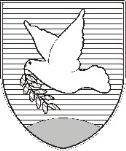 OBČINA IZOLA – COMUNE DI ISOLA                                             OBČINSKI SVET – CONSIGLIO COMUNALEOdbor za družbene dejavnostiComitato per le attività socialiSončno nabrežje 8 – Riva del Sole 8	6310 Izola – IsolaTel: 05 66 00 100, Fax: 05 66 00 110E-mail: posta.oizola@izola.siWeb: http://www.izola.si/OBČINA IZOLA – COMUNE DI ISOLA                                          OBČINSKI SVET – CONSIGLIO COMUNALEOdbor za družbene dejavnostiComitato per le attività socialiSončno nabrežje 8 – Riva del Sole 8	6310 Izola – IsolaTel: 05 66 00 100, Fax: 05 66 00 110E-mail: posta.oizola@izola.siWeb: http://www.izola.si/